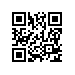 ПРИКАЗОб утверждении тем и руководителей курсовых работ студентов образовательной программы «Городское развитие и управление» факультета Санкт-Петербургская школа социальных наук и востоковеденияПРИКАЗЫВАЮ:Утвердить темы курсовых работ студентов 1 курса образовательной программы магистратуры «Городское развитие и управление», направления подготовки 38.04.04 «Государственное и муниципальное управление» факультета Санкт-Петербургская школа социальных наук и востоковедения, очной формы обучения согласно приложению.Назначить руководителей по подготовке курсовых работ студентов согласно приложению.Установить срок сдачи курсовых работ до 18.03.2020 г.Директор									   С.М. КадочниковПриложение к приказу от 13.12.2019 г. № 8.3.6.2-06/1312-16Список тем, руководителей курсовых работ студентов1 курса образовательной программы «Городское развитие и управление» в 2019-2020 учебном годуРегистрационный номер: 8.3.6.2-06/1312-16Дата регистрации: 13.12.2019№ п/пФИОТема курсовой работы на русском языкеТема курсовой работы на  английском языкеРуководитель (ФИО, должность)1Галанова Яна ВладимировнаСравнительный анализ зарубежного и российского методов развития молодежного предпринимательского потенциалаComparative Analysis of Foreign and Russian Methods of Developing Youth Entrepreneurial PotentialЛарченко Любовь Васильевна, профессор  департамента государственного администрирования,  д.э.н2Григорьева Алина СалимовнаПолитика Санкт-Петербурга в отношении семей, оказавшихся в ситуации семейного неблагополучияSt. Petersburg's Policy Regarding Families in Situations of Family DistressЛарченко Любовь Васильевна, профессор  департамента государственного администрирования,  д.э.н3Григорьева Мария ПетровнаСдвиги в пространственной структуре социально-экономического развития регионов Дальнего Востока (за период с 2005 по 2019 год)Spatial Structure Shifts in Socio-Economic Development of The Far East (Period from 2005 to 2019)Лимонов Леонид Эдуардович, профессор  департамента государственного администрирования, д.э.н4Гутина Ирина ЕвгеньевнаСотрудничество бизнеса и НКО в реализации молодежной социальной политики (анализ опыта и проблемы)Cooperation of Business and Nonprofit Organization in Youth Social Policy Realization (Analysis of Experience and Problems)Тульчинский Григорий Львович, профессор департамента политологии, д.филос.н5Дрегуло Андрей МихайловичЭкологическая безопасность систем ЖКХ в Арктической зоне Российской Федерации: проблемы водоотведенияEcological Safety of Housing and Communal Services Systems in the Arctic Zone of Russian Federation: Problems of Wastewater TreatmentХодачек Александр Михайлович, профессор  департамента государственного администрирования,  д.э.н.6Жарская Христина ВладимировнаГосударственно-частное партнерство как форма реализации крупных инвестиционных проектов городского развитияPublic-Private Partnership as a form of Implementation Of Large Investment Projects of Urban DevelopmentЛарченко Любовь Васильевна, профессор  департамента государственного администрирования,  д.э.н7Коваль ЕлизаветаКонцепция экономики впечатлений как инструмент развития городского пространстваThe Concept of Experience Economy as an Instrument of Urban DevelopmentТульчинский Григорий Львович, профессор департамента политологии, д.филос.н8Коробко Дарья ИгоревнаСовершенствование практики участия общественности в проекте благоустройства городской среды на примере г. Санкт-Петербург Improvement of the Public Participation Practice in the Urban Environment Development Project by the Example of the City of Saint PetersburgНесена Марина Васильевна, доцент департамента государственного, к.э.н.9Костенко Александра ВикторовнаРоль кадастра недвижимости как как инструмента социально-экономического развития Санкт-ПетербургаThe Role of the Real Estate Cadaster as a Tool for Socio-Economic Development of St. PetersburgХодачек Александр Михайлович, профессор  департамента государственного администрирования,  д.э.н.10Котельникова Маргарита КонстантиновнаУсловия эффективности молодежной политики в крупном городе (на примере г. Перми)Conditions for the Effectiveness of Youth Policy in a Large City (the Case of Perm)Тульчинский Григорий Львович, профессор департамента политологии, д.филос.н11Крестьянских Юлия ИгоревнаОсобые экономические зоны как инструмент содействия развитию инновационной экономики регионаSpecial Economic Zones as a Tool of Regional Innovation Economy DevelopmentЛимонов Леонид Эдуардович, профессор  департамента государственного администрирования, д.э.н12Кривенок Ксения ПавловнаКомплексный подход при реализации инфраструктурных проектов с применением механизма государственно-частного партнерстваA Comprehensive Approach to Infrastructure Projects Using the Public-Private Partnership SchemesЛимонов Леонид Эдуардович, профессор  департамента государственного администрирования, д.э.н13Крутикова Диана Александровна Партиципаторное бюджетирование как метод совершенствования бюджетного процессаParticipatory Budgeting as an Approach to the Budget Process DevelopmentЗаостровцев Андрей Павлович, профессор департамента государственного администрирования, к.э.н.14Курносенко Екатерина ВладимировнаОценка социально-экономической эффективности деятельности некоммерческих организаций (на примере музеев Санкт-Петербурга)The Evaluation of Socio-Economic Efficiency of Noncommercial Organizations (the Case of Saint-Petersburg’s Museums)Колчинская Елизавета Эдуардовна, доцент департамента государственного администрирования, к.э.н.15Павлюченко Никита СергеевичДиагностика безопасности городских пешеходных маршрутов Санкт-Петербурга Safety Diagnosis of Urban Pedestrian RoutesНесена Марина Васильевна, доцент департамента государственного, к.э.н.16Пуляк Александр ВладимировичСовершенствование территориальной организации местного самоуправления внутри внутригородских муниципальных образований Санкт-Петербурга Improving the Territorial Organization of Local Self-Government Within the Inner-City Municipalities of St. PetersburgЛарченко Любовь Васильевна, профессор  департамента государственного администрирования,  д.э.н17Рыбачук Виталий АлександровичСоциально-экономическое развитие Республики Крым и г.Севастополя с 2014 по 2019гSocio-Economic Development of the Republic of Crimea and Sevastopol from 2014 to 2019Ходачек Александр Михайлович, профессор  департамента государственного администрирования,  д.э.н.18Стрельникова Мария СергеевнаАнализ факторов, влияющих на увеличение дорожного траффика крупного города (на примере города Калининграда)Analysis of Factors Affecting the Increase in Road Traffic in a Big City (the Case of Kaliningrad)Колчинская Елизавета Эдуардовна, доцент департамента государственного администрирования, к.э.н.19Таирова Сабина НаркуловнаСоциально-экономические показатели региона и их роль в оценке эффективности региональной властиSocio-Economic Indicators of the Region and Their Role in Assessing the Effectiveness of Regional AuthoritiesЗаостровцев Андрей Павлович, профессор департамента государственного администрирования, к.э.н.20Храмцова Мария ЮрьевнаРазвитие превентивной медицины в системе здравоохранения РФ на примере государственной программы вакцинацииThe Development of Preventive Medicine in the Healthcare System of the Russian Federation the Case of the State Vaccination ProgramСанина Анна Георгиевна, доцент  департамента государственного администрирования, к.соц.н.21Черненко Александра ОлеговнаГосударственная поддержка детей мигрантов в современном крупном городе ( на примере Санкт-Петербурга)State Support for Migrant Children in a Modern Large City (the Case of St. Petersburg)Санина Анна Георгиевна, доцент  департамента государственного администрирования, к.соц.н.22Юрченко НиколайРазвитие информационного общества в среднем образовании (на примере Санкт-Петербурга)Development of the Information Society in Secondary Education  (the Case of St. Petersburg)Заостровцев Андрей Павлович, профессор департамента государственного администрирования, к.э.н.23Юферова Валерия ЕвгеньевнаМетодические подходы к оценки устойчивого развития депрессивных регионов России (на примере Псковской области).Methodological Approach to Assessment of Sustainable Development of the Russian Depressed Regions (the Case of Pskov Region).Кайсарова Валентина Петровна, доцент департамента государственного администрирования, к.э.н.